اجرای برنامه های هفته سلامت در  مرکز آموزشی درمانی امام خمینی (ره) کرمانشاهویزیت رایگان بیماران دردرمانگاه داخلی در روز یکشنبه 5/2/95تهیه بنر آموزشی مرتبط باهفته سلامت ونصب درمحوطه بیمارستان وکلینیک ویژهاجرای برنامه راهپیمایی و کوهپیمایی در روز یکشنبه 5/2/95 با حضور بیش ازپنجاه نفر از پرسنل درمحل سراب قنبر با شعار (تحرک رمز سلامتیجهت غلبه بر دیابت)تهیه و چاپ پانصد عدد بروشور آموزشی درارتباط با دیابت باعناوین (فعالیت بدنی و دیابت، رژیم غذایی مبتلایان به دیابت، توصیه های تغذیه ای برایدیابت بارداری) جهت مراجعین به مرکزتهیه و چاپ پانصد عدد پمفلت آموزشی جهت مراجعین مرکز و کلینیک ویژهبرگزاری کلاس آموزشی با عنوان دیابت توسط خانم دکتر انوری متخصص داخلی در روز دوشنبه 6/2/95عیادت مسئولین بیمارستان از بیماران  بخش داخلی بخصوص بیماران دیابتی در روز سه شنبه  7/2/95مشاوره تغذیه وپرستاری همراه با نمونه گیری قندخون جهت تعدادی از مراجعین به مرکز توسط مسئول آموزش همگانی و بیماران مرکز در ایستگاهسلامت در کل روزهای هفته سلامتبرگزاری کلاس های آموزشی درارتباط با بیماری های غیر واگیر توسط مسئول آموزش همگانی و بیماران مرکزآموزش همگانی درخصوص نقش دیابت برسلامت افراد و خود مراقبتی واگیر توسط مسئول آموزش همگانی و بیماران در ایستگاه سلامت مرکزتوصیه و آموزش براقتصاد مقاومتی اقدام و عمل درحوزه سلامت باتوجه به تاکیدات مقام معظم رهبریمشاوره رایگان تغذیه توسط کارشناس تغذیه به مراجعین مرکزآموزش بهداشت عمومی و همگانی درکل مرکز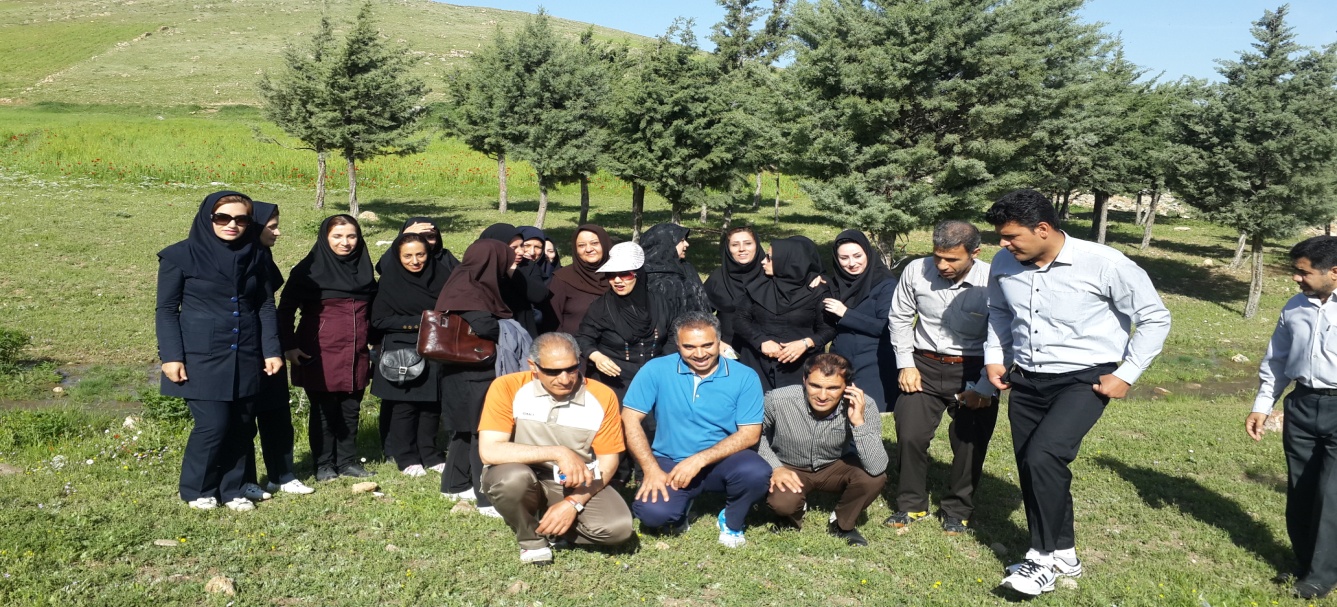 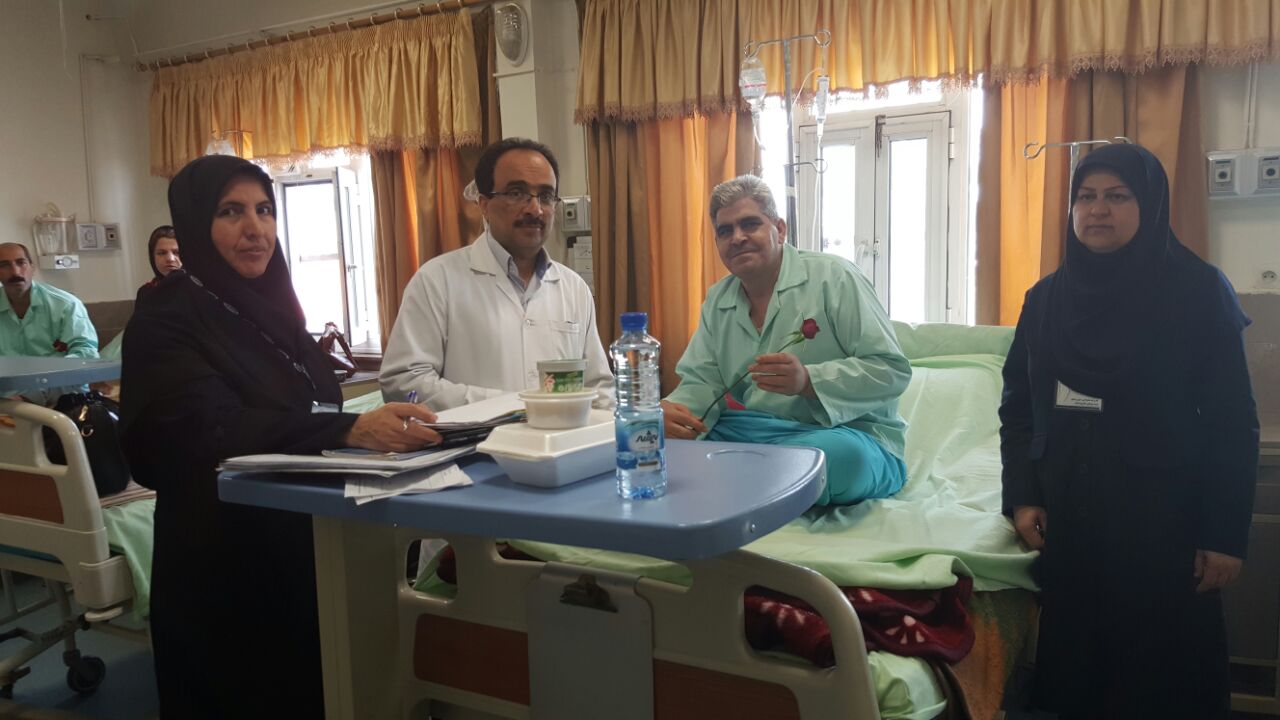 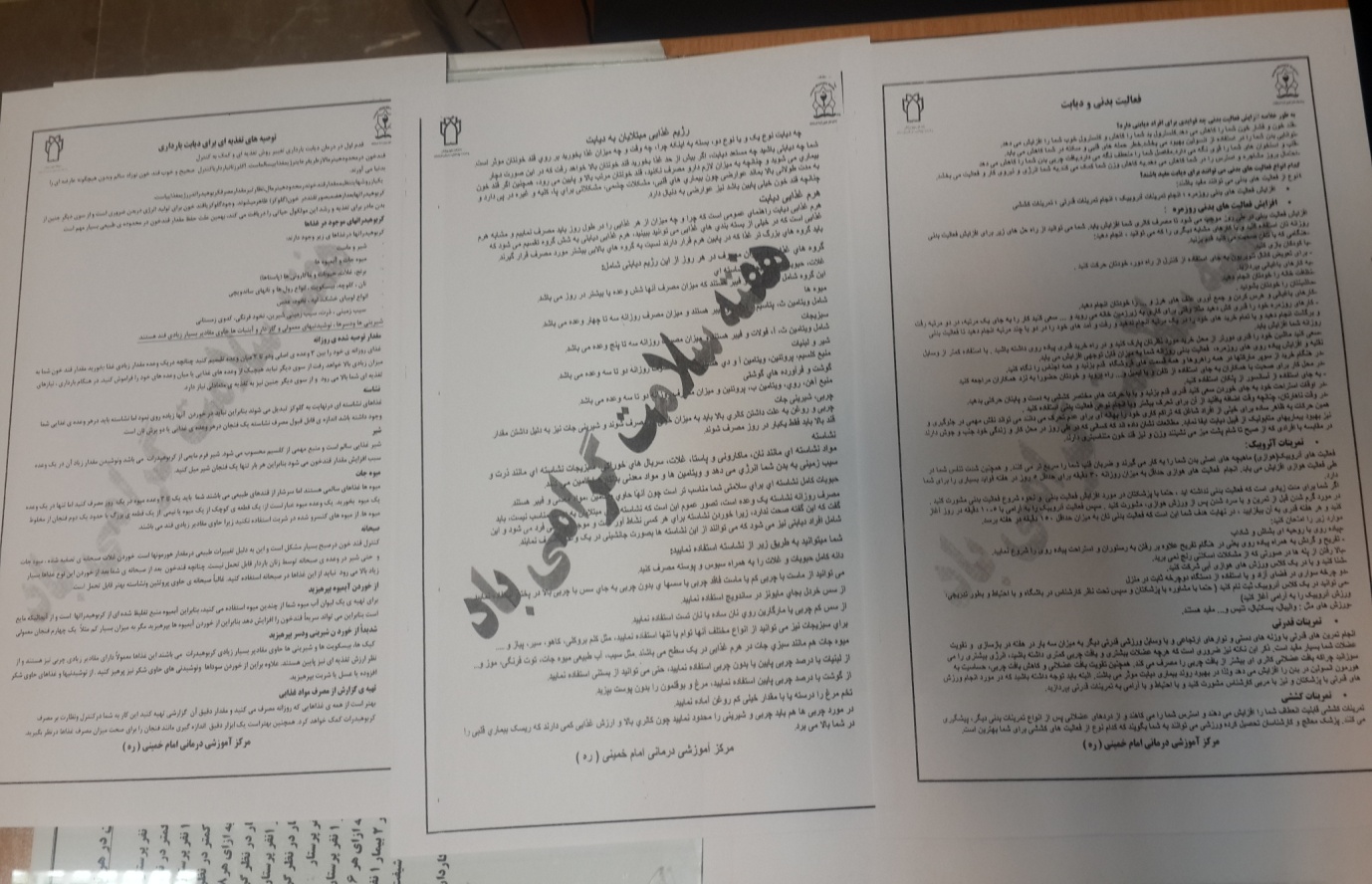 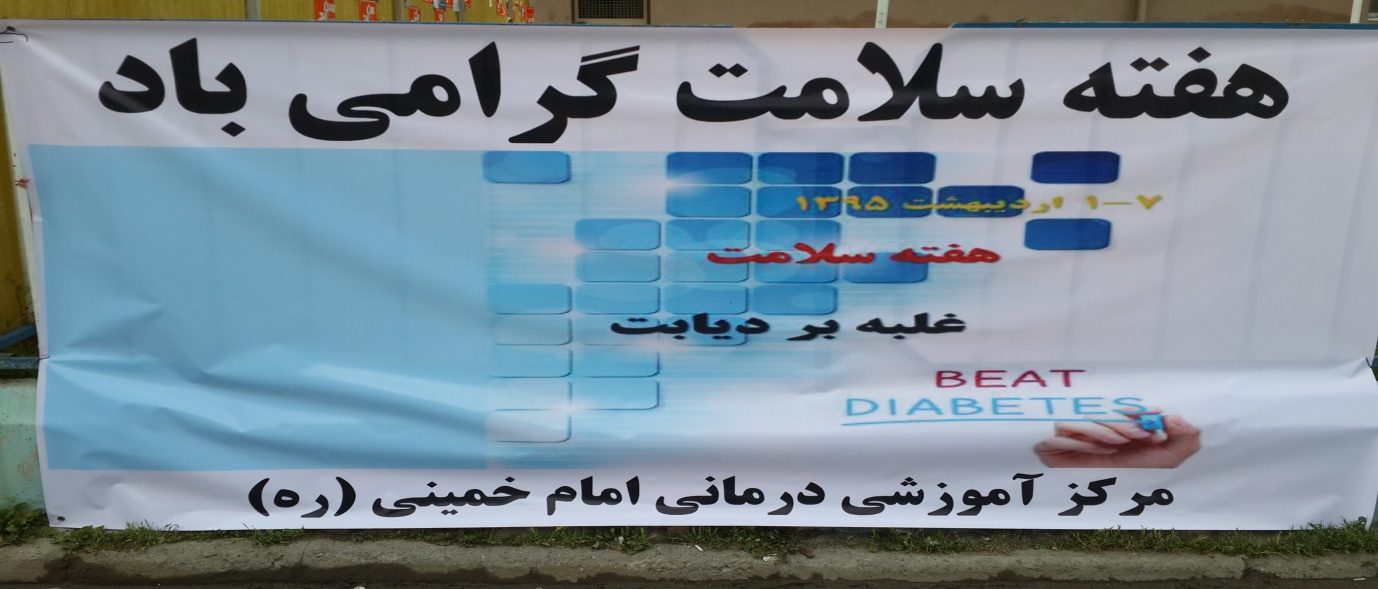 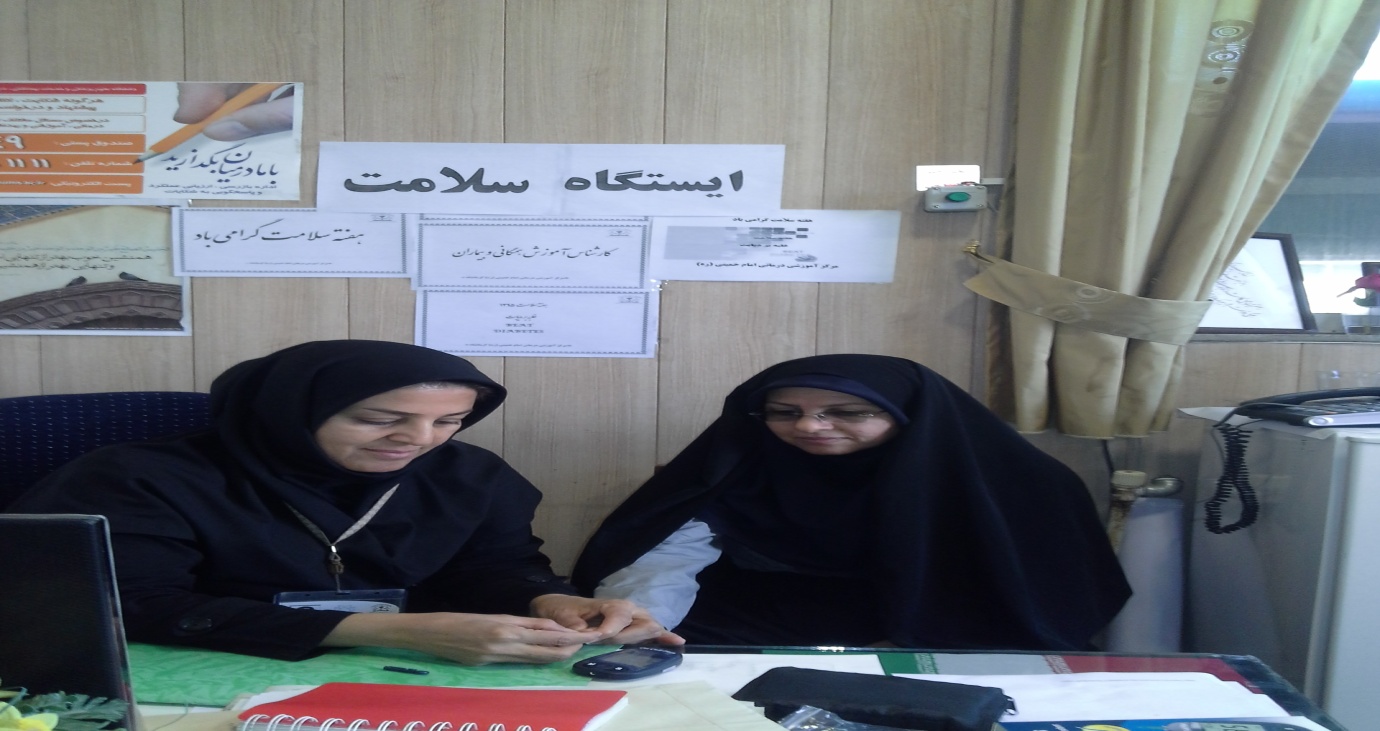 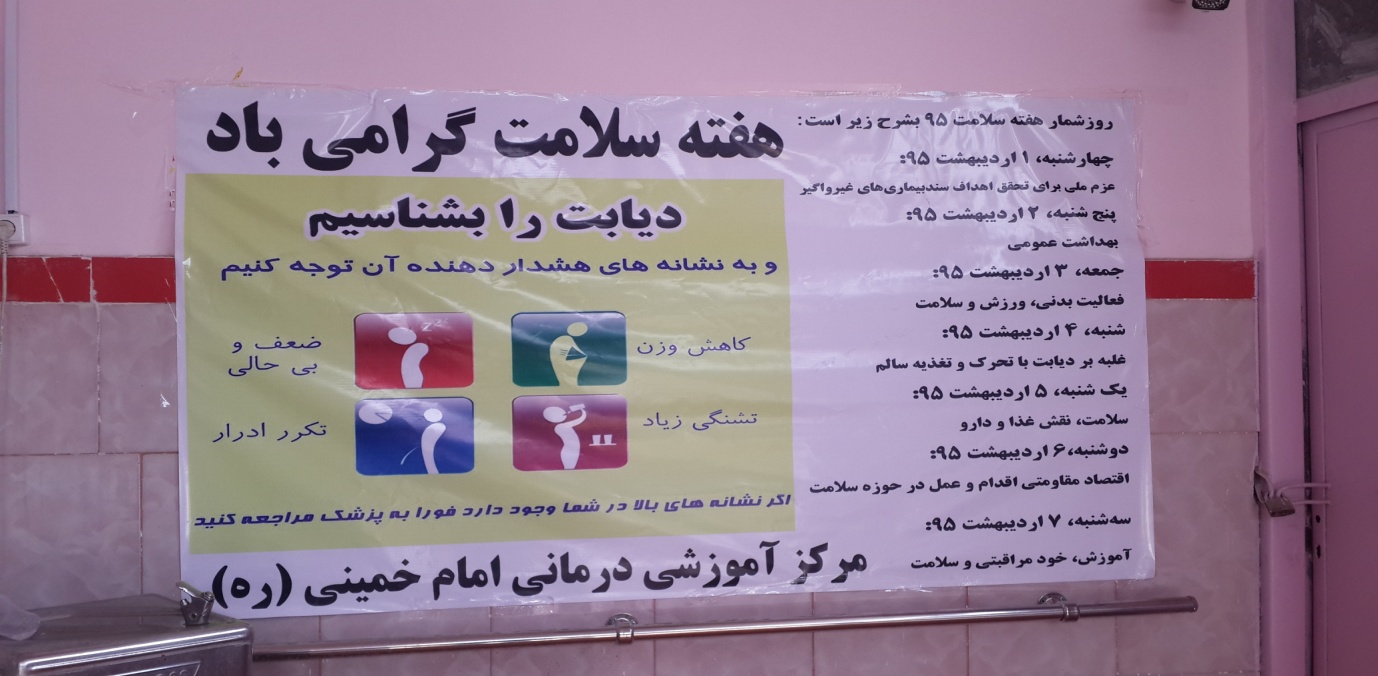 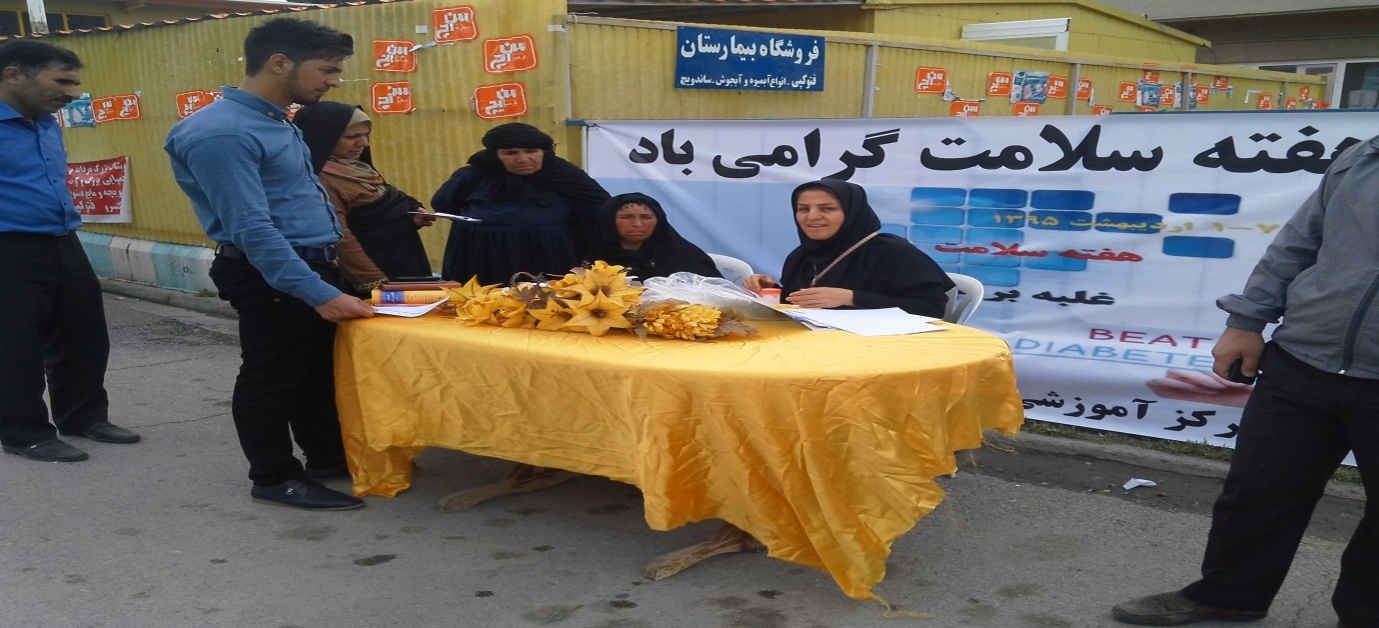 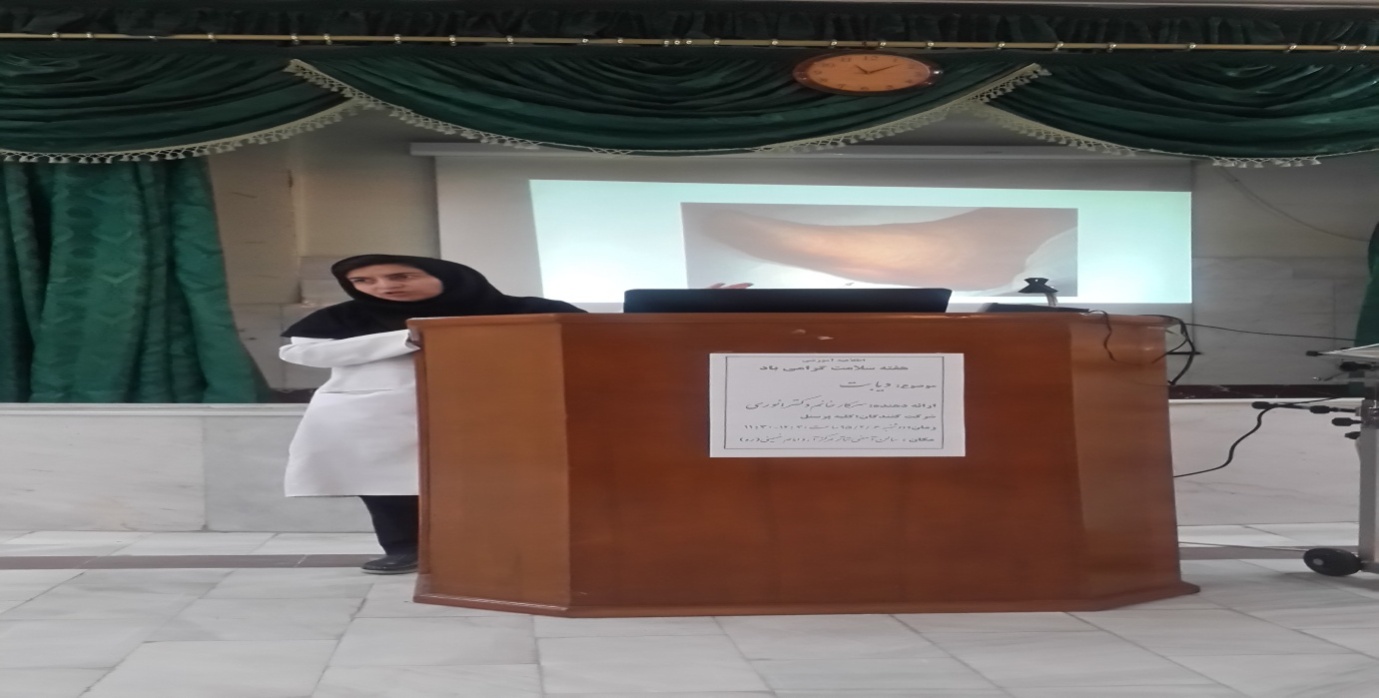 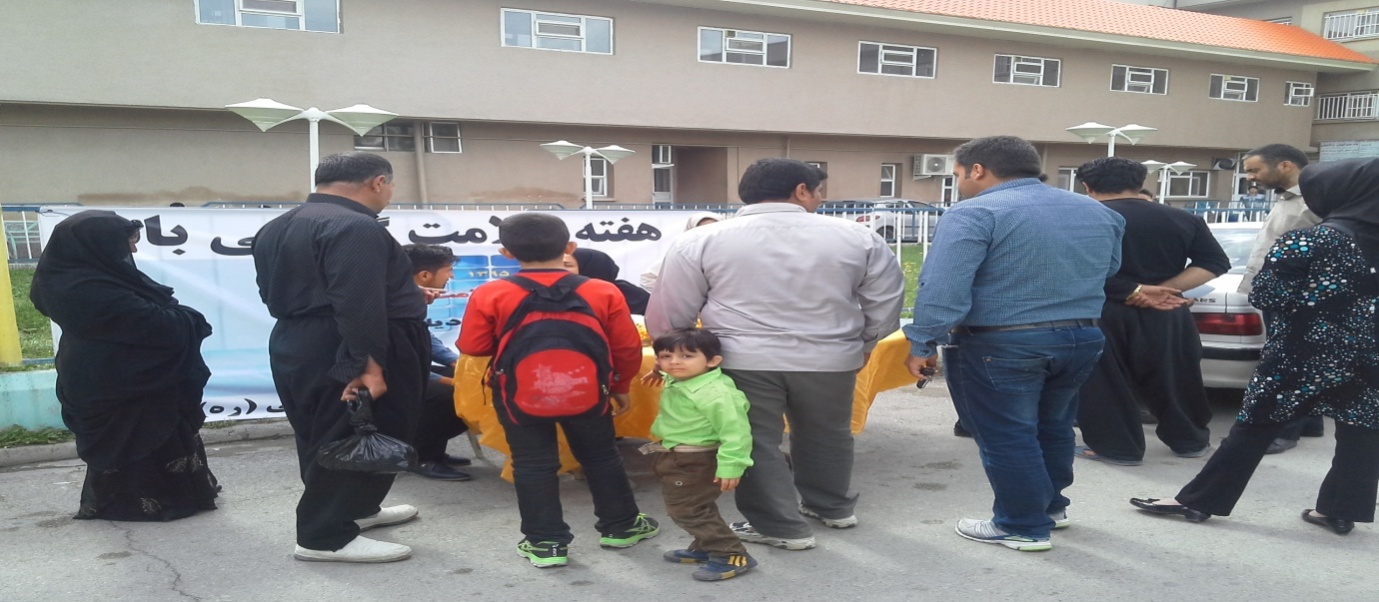 